Конспект занятия по рисованию в старшей группе «Эти разные дома»Задачи:Учить  передавать разнообразие домов: высоких и низких, длинных и более узких, одноэтажных, многоэтажных.Развивать технические приемы рисования карандашом Воспитывать любовь и интерес к своему родному городу.Оборудование: листы бумаги для рисования формата А- 4, цветные карандаши Ход занятия:- (Имя ребенка), ты уже знаешь, что у каждого человека есть Родина. А что  означает малая «Родина»? (Ответы ребенка)- Место, где ты родился и жившь, и есть Родина. Ты любишь свой дом, тебе очень хорошо среди друзей.-А как называется твоя малая Родина, твой город? (Ярославль)- У каждого из нас есть свой дом, который мы любим, в котором живут самые родные и самые любимые нам люди. А какие бывают дома, ты узнаешь в игре с мячом.Родитель кидает ребенку мяч задает вопрос.Игра с мячом «Что из чего» (варианты ответов: дом из кирпича-кирпичный, из дерева, из бетона, из панелей, из бревна и т. п.)- Вот какие разные бывают дома, их строят из разных материалов.- (Имя ребенка), а ты умеешь рисовать дома?  Сегодня мы с тобой будем рисовать разные дома нашего города. Но сначала рассмотри как они выглядят.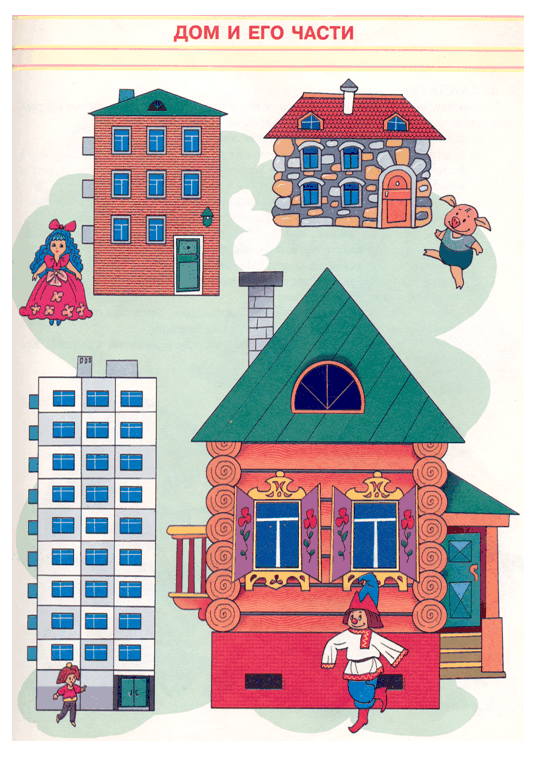 - Чем отличаются все эти дома? (Цвет, этажность) А чем они похожи? (Есть окна, стены)Показ двухэтажного дома.ц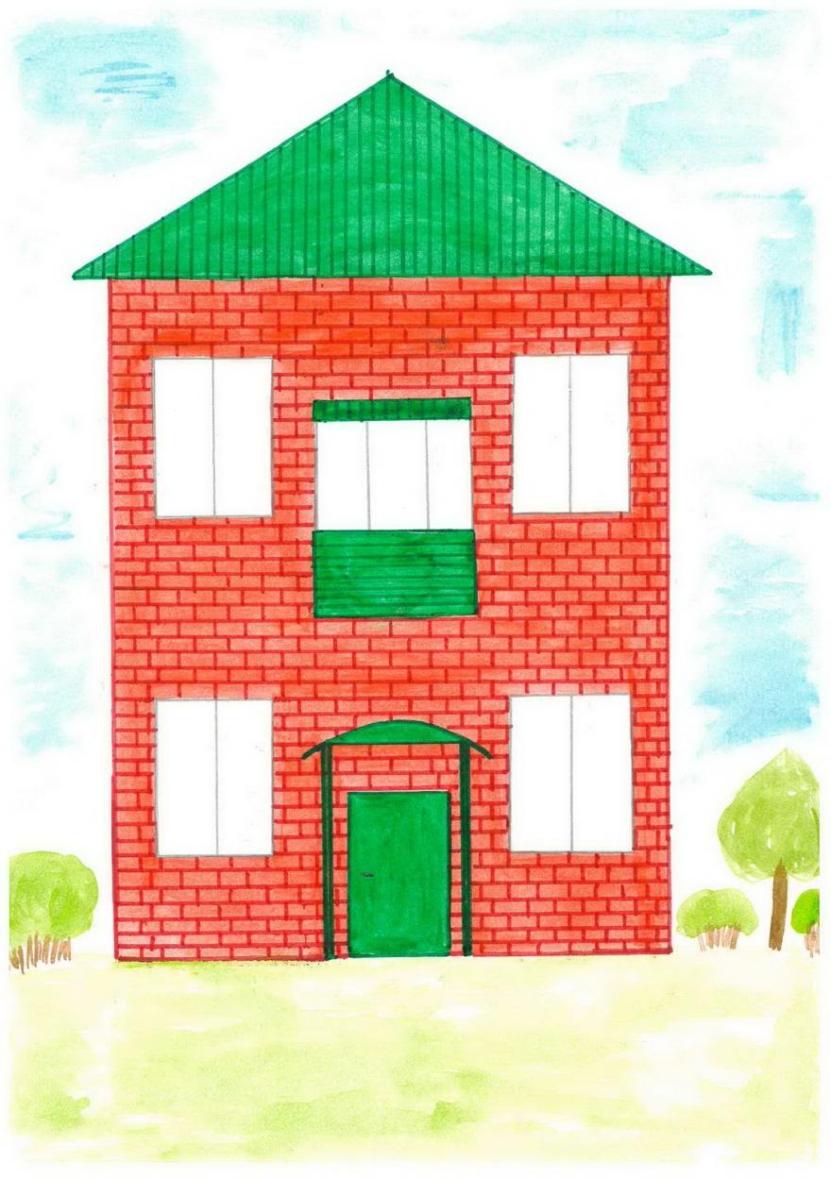 - На какую объемную фигуру похож этот дом (Кирпичик)- А когда ты будешь рисовать дом, то на какую фигуру он будет похож? (прямоугольник)- Скажи, а можно нарисовать одноэтажный дом выше двухэтажного? (Нет, двухэтажный дом выше одноэтажного, а трехэтажный еще выше).-Как ты думаешь, из чего сделан одноэтажный дом? (из дерева) -А остальные дома?- Скажи, а что еще есть около наших домов, что растет рядом? (деревья и кусты) - Молодец, теперь давай приступим к рисованию. Ребенок рисует по показу родителя.  -Мы начинаем, с выделения линии горизонта. Рисуем простым карандашом, на карандаш не давим, рисуем тонкими линиями. После того как мы определили линию горизонта, мы рисуем несколько прямоугольников разных по высоте, ширине – это стены. Затем дорисовываем детали – окна, двери, крышу, солнце, облака, деревья, кусты.-Молодец. Теперь немного передохнем.Физкультминутка «Дом»Раз, два, три, четыре, пять. (Шагаем на месте)Будем строить и играть.Дом большой, высокий строим. (Встаем на носочки и тянемся руками вверх)Окна ставим, крышу кроем. (Показать руками окно, крышу - сомкнуть руки над головой)Вот какой красивый дом! (Указательным жестом вытягиваем руки вперед)Будет жить в нем старый гном. (Приседаем)- Теперь давай дорисуем наш дом- Вспомни, как рисовать карандашами (При закрашивании рисунка нельзя заходить за контур нарисованного изображения .штрихи следует наносить в одном направлении: сверху вниз, слева направо или по косой, закрашивать рисунок желательно без просветов, нужно равномерно нажимать на карандаш. если нужно поярче – сильный нажим, посветлее – слабый нажим).Ребенок выполняет рисунок.- (Имя ребенка), что мы рисовали?-Что было легко?-Что было трудно?-Что понравилось больше всего?- Молодец, у тебя получился замечательный рисунок, мы его повесим на стену и будем им любоваться.